Обучающий семинар – практикум
по выполнению анализа - исследования государственных процедур и бизнес - процессов, связанных с внешнеэкономической деятельностью Совместный семинар
по упрощению процедур торговли и «единому окну»23-25 сентября 2015 годаМосква 

Место проведения: Евразийская экономическая комиссия, 
Москва, Смоленский бульвар, 3/5 стр.1ПРОЕКТ ПРОГРАММЫОрганизаторы: 	Евразийская экономическая комиссия,Европейская экономическая комиссия ООН, Экономическая и социальная комиссия для Азии и Тихого океана Цель и задачи:Целью семинара является оказание Евразийской экономической комиссией (далее – Комиссия) методической помощи и содействие государствам-членам Евразийского экономического союза (далее - ЕАЭС) в подготовке представителей государственных органов и уполномоченных организаций государств-членов ЕАЭС к проведению анализа - исследования (далее – анализа) бизнес - процессов в сфере внешнеэкономической деятельности (далее – АБП) для получения реальной оценки состояния развития национальных механизмов «единого окна» в государствах.В рамках семинара участники получат достаточный объем теоретических знаний и практических навыков, необходимых для:- описания бизнес-процессов «как есть»,- определения степени и уровня автоматизации бизнес-процессов,- определения административных барьеров и узких мест при переходе от бумажных документов к электронным документам.Целевая аудитория:Представители государственных органов, торговых и логистических компаний в государствах-членах, участвующих в национальных проектах "единого окна", имеющих опыт в анализе и оптимизации бизнес-процессов.Ожидаемое количество участников - 25-30 человек из государств-членов EAEU.Материалы семинара:UNNExT Руководство по анализу бизнес-процессов (АБП) для упрощения процедур торговли (2012):http://unnext.unescap.org/tools/business_process.aspВ частности, руководство АБП на английском языке доступно на http://unnext.unescap.org/pub/tipub2558new.aspРуководство BPA на русском языке доступно по адресу: http://unnext.unescap.org/pub/tipub2558r.aspПроект Решения Коллегии ЕЭК "О Методике оценки состояния развития национальных механизмов «единого окна»". Оба документа размещены по адресу: http://www.eurasiancommission.org/ru/act/tam_sotr/SiteAssets/Draft_Decision_Met.docx Ожидаемые результаты:Обученные специалисты готовые для:проведения анализа бизнес-процессов и оценки уровня развития национальной «единого окна», в соответствии с Методикой оценки состояния развития национальных механизмов «единого окна»;проведения консультаций экспертов на национальном уровне, которые будут принимать участие в АБП для упрощения процедур торговли.Проект программы семинара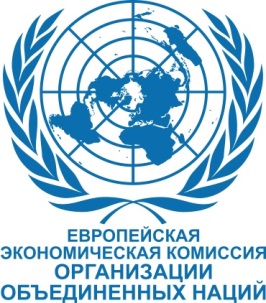 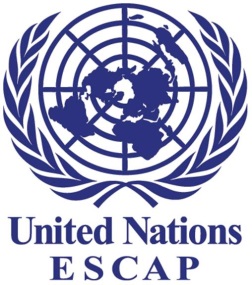 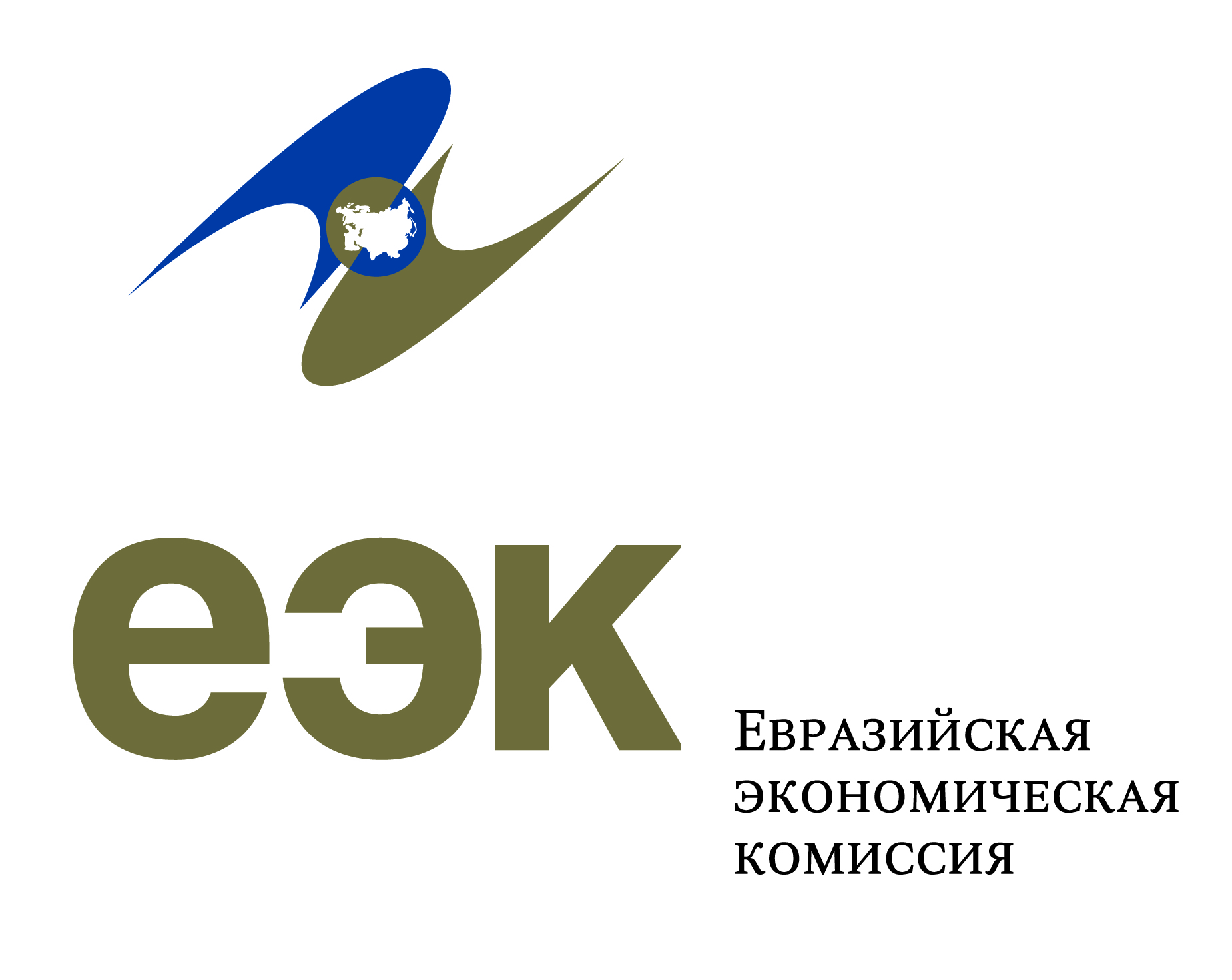 Дворец Наций, Офис 437
CH-1211 Женева 10, Швейцария
Тел.: +41 22-9171134
е-mail: mario.apostolov@unece.orgЭкономическая и Социальная Комиссия ООН для Азии и тихоокеанского региона 
The United Nations Building
Rajadamnern Nok Avenue, Bangkok 10200 Thailand
Tel: +66 2288 1658
е-mail: wangt@un.org 
Смоленский б-р, 3/5, стр.1, 
Москва, 119121, 
Российская Федерация,  Тел.: +7 495-604 4038e.: bondarenko@eecommission.org     monich@eecommission.orgДеньКол-вочасовПрограммаВедущий23 сентября0.45Приветственное словоПредставление тренеров и слушателей семинара. Презентация программы семинара.Представитель ЕЭК;Марио Апостолов (ЕЭК ООН);
Тенгфей Вонг(ЭСКАТО)23 сентябряМодуль 1: Предварительная подготовка/организация проведения АБПМодуль 1: Предварительная подготовка/организация проведения АБПМодуль 1: Предварительная подготовка/организация проведения АБП23 сентября0.300.200.551.1 Организация и управление процессом проведения анализа:Знакомство с опытом организации и управления процессом на реальном примере анализа импорта переработанных фруктов из Кыргызстана в КазахстанПрактическая часть. Выполнение подготовленных тренерами заданий по определению: заинтересованных сторон/учреждений для создания команды, этапности работ, места роли каждого участника на конкретном этапеСомнук КеретоЕлена ВасилевскаяВладимир Абрамычев, поддержка экспертов:Сомнук Керето,Тенгфей Вонг, Елена Василевская,Марио Апостолов23 сентября0.300.200.451.2 Определение рамок АБПЗнакомство с опытом определения рамок на реальном примере анализа импорта переработанных фруктов из Кыргызстана в КазахстанПрактическая часть. Выполнение подготовленных тренерами заданий по определению рамок анализа торговых и транспортных процессов и направлений перемещения товаров.(Определение заинтересованных сторон/учреждений, ключевых бизнес процессов и их взаимосвязи)Сомнук КеретоЕлена ВасилевскаяВладимир Абрамычев, поддержка экспертов:Сомнук Керето,Тенгфей Вонг, Елена Василевская,Марио Апостолов23 сентября0.300.201.301.3 Сбор данных Знакомство с опытом сбора данных на реальном примере анализа импорта переработанных фруктов из Кыргызстана в КазахстанПрактическая часть. Выполнение подготовленных тренерами заданий по сбору данныхСомнук КеретоЕлена ВасилевскаяВладимир Абрамычев, поддержка экспертов:Сомнук Керето,Тенгфей Вонг, Елена Василевская,Марио Апостолов 23 сентября0.20Тест24 сентябряМодуль 2. Анализ и описание существующих бизнес-процессов, связанных с внешнеэкономической деятельностьюМодуль 2. Анализ и описание существующих бизнес-процессов, связанных с внешнеэкономической деятельностьюМодуль 2. Анализ и описание существующих бизнес-процессов, связанных с внешнеэкономической деятельностью24 сентября0.300.30Знакомство с унифицированным языком моделирования UML и  построением диаграммы прецедентаЗнакомство с диаграммой прецедента реального примера анализа импорта переработанных фруктов из Кыргызстана в КазахстанСомнук КеретоЕлена Василевская24 сентября1.40Практическая часть. Выполнение подготовленных тренерами заданий по составлению диаграммы прецедента Владимир Абрамычев, поддержка экспертов:Сомнук Керето,Тенгфей Вонг, Елена Василевская,Марио Апостолов24 сентябряОбед24 сентября0.300.302.00Знакомство с построением диаграмм действийЗнакомство с реальными примерами ряда диаграмм действий и карточками бизнес-процессов анализа импорта переработанных фруктов из Кыргызстана в КазахстанПрактическая часть. Выполнение подготовленных тренерами заданий по составлению диаграмм (схем) действий и карточек бизнес-процесса Сомнук КеретоЕлена ВасилевскаяВладимир Абрамычев,поддержка экспертов:Сомнук Керето,Тенгфей Вонг, Елена Василевская,Марио Апостолов0.30Тест25 сентябряМодуль 3. Проведение оценки бизнес-процессов и подготовка отчета о проведенном АБП c выводами и рекомендациями по совершенствованиюМодуль 3. Проведение оценки бизнес-процессов и подготовка отчета о проведенном АБП c выводами и рекомендациями по совершенствованиюМодуль 3. Проведение оценки бизнес-процессов и подготовка отчета о проведенном АБП c выводами и рекомендациями по совершенствованию25 сентября1.000.301.001.1 Построение графиков временных и стоимостных затрат. Подготовка отчетов с выводами и рекомендациями по совершенствованию и упрощению процедур торговли на реальных примерах. Знакомство с реальным опытом построения графиков стоимостных и временных затрат, подготовка отчетов с выводами и рекомендациями по оптимизации торговых процессов поставки готовых фруктов из Кыргызстана в Казахстан Практическая часть. Построение графиков временных и стоимостных затрат. Сомнук КеретоЕлена ВасилевскаяВладимир Абрамычев,поддержка экспертов:Сомнук Керето,Тенгфей Вонг, Елена Василевская,Марио Апостолов25 сентября1.00Обед25 сентября0.451.2 Обзорное знакомство с интегрированной методологией TTFMM (Trade and Transport Facilitation Monitoring Mechanism)/ Тенгфей Вонг 25 сентября0.30Тест25 сентября1.351.3 Выполнение итогового практического заданияВладимир Абрамычев,поддержка экспертов:Сомнук Керето,Тенгфей Вонг, Елена Василевская,Марио Апостолов25 сентябряПодведение итоговПодведение итоговПодведение итогов25 сентября1.00Обсуждение результатов выполненных итоговых заданий.Обмен мнениями об использовании для АБП. Методики оценки состояния развития национальных механизмов «единого окна», разработанной Комиссией.Подготовка рекомендаций семинара.Сомнук КеретоВладимир Абрамычев,Тенгфей Вонг, Елена Василевская,Марио Апостолов